Commissione Tecnica Nazionalevers. 2022/NSDISPOSITIVO TECNICO NO STADIA (tipo) - gara nazionaleIl Delegato Tecnico è libero di modificarlo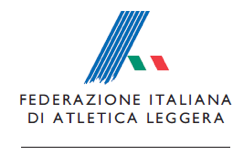 [NOME MANIFESTAZIONE][Luogo], [data]DISPOSITIVO TECNICO (agg. [data])ISCRIZIONISono a cura dell’Organizzatore sul circuito TDS / ENDU / DREAM RUNNER ….Le iscrizioni devono essere confermate, contestualmente con il ritiro buste, pettorali e transponder, presso il Centro Maratona sito in XXXX con le seguenti modalità:SPECIFICARE ORARI DI APERTURA E MODALITA’ RITIRO BUSTE E PETTORALIPer il ritiro sarà necessario presentare il proprio documento d’identità, la lettera di conferma anche su smartphone o tablet, l’eventuale documentazione richiesta nella lettera di conferma (tesserino, Runcard e/o certificato medico di idoneità alla pratica agonistica in corso di validità).Le iscrizioni non confermate entro il limite temporale indicato saranno considerate nulle.REQUISITI PARTECIPAZIONE ALLA MANIFESTAZIONE Si rimanda alle Norme per l’Organizzazione delle Manifestazioni per l’anno [da indicare] emanate dalla FIDAL. I concorrenti con tessera RUN CARD e RUN CARD EPS non possono beneficiare di premi in denaro o fattispecie assimilabili (buoni valore, bonus, ingaggi), ma rientrano nella classifica della manifestazione.Non possono prendere il via atleti non tesserati.ATLETI ÉLITE	(GARE DI CORSA SU STRADA)Sono definite le seguenti categorie “élite”: …….Distinte dai pettorali dal n. al n. oppure dal pettorale colore …. 	[specificare]ABBIGLIAMENTOGli atleti devono indossare la divisa sociale sia in gara sia durante la cerimonia di premiazione.  L’eventuale mancanza della maglia sociale sarà sanzionata nei termini previsti dalla vigente normativa.(ndr vedere Norme per l’Organizzazione delle Manifestazioni - art. 34.7 Partecipazione atleti)CAMERA D’APPELLO / TAPPETO ATTIVAZIONE TRANSPONDER 	(se applicabile / se presente)Gli atleti accederanno alla zona partenza attraverso il percorso obbligato, transitando dalla Camera d’Appello dove sarà collocato il tappeto per la rilevazione in partenza dei trasponder. 	[indicare il luogo preciso]N.B. Non transitando dalla Camera d’Appello non verrà rilevato il trasponder in partenza e quindi l’atleta sarà escluso dalla competizione e dall’ordine di arrivo.PROCEDURE DI PARTENZA 	(GARE DI CORSA SU STRADA)L’area di partenza è situata in [indicare dove].L’orario di partenza è fissato alle ore XXXX.Alle ore XXXX partirà la competizione riservata agli atleti diversamente abili. (SE PRESENTI)Tutti gli atleti dovranno entrare nelle griglie assegnate entro le ore XX.XX. Non sarà permesso entrare in una griglia di partenza diversa da quella indicata nel pettorale di gara. Una volta entrati nella propria gabbia gli atleti non potranno più uscirne. Sarà invece consentito partire da una griglia più indietro rispetto a quella assegnata.Fino a 2h30 – GIALLADa 2h31 a 3h00 – ROSSADa 3h01 a 3h30 – AZZURRADa 3h31 a 4h00 – GRIGIADa 4h01 a 4h30 – VERDEDa 4h31 ed oltre – FUCSIA		da modificare in base alla gara ed alle situazioni localiLa suddivisione degli atleti potrebbe variare per esigenze organizzative ed in base al numero degli iscritti. PROCEDURE DI PARTENZA	(GARE DI CROSS)L’accesso alla zona di partenza e ai box sarà regolamentato dal GGG. Lo starter adotterà i comandi previsti per questatipologia di gara.TEMPO MASSIMO	(GARE DI CORSA SU STRADA, IN MONTAGNA / TRAIL)Il tempo massimo per essere inclusi nella classifica del Campionato individuale / di società è di  … ore. Il tempo massimo per concludere la gara è fissato per tutti gli atleti in … ore. Sono previsti cancelli orari alle seguenti distanze: 	specificareRECLAMII reclami concernenti il diritto di un atleta a partecipare alla manifestazione ed i reclami riguardanti il risultato o lo svolgimento della gara devono essere presentati nel rispetto della Regola 8 RC del RTI e dell’art. 13 delle “Norme attività XXXX” che qua si intendono integralmente richiamati. Si segnala che eventuali reclami in seconda istanza dovranno essere presentati alla Giuria d’Appello tramite il T.I.C., accompagnati dalla tassa di euro 100,00 (che sarà restituita in caso di accoglimento).PREMIAZIONISaranno effettuate le seguenti premiazioni: individuali: 	specificaredi categoria: 	specificareTutte le premiazioni saranno effettuate al termine della prova direttamente sul campo gara	[specificare eventuali istruzioni diverse].ANTIDOPING [ove previsto]INDICARE DOVE SI TROVANO I LOCALI ANTIDOPING QUALORA PREVISTO ??Potrà essere effettuato secondo quanto disposto dagli Organi competenti, nel rispetto delle normative vigenti.Per quanto non contemplato dal presente dispositivo, si rimanda al RTI, alle Norme Attività [AAAA] e ai singoli regolamenti emanati dalla FIDAL e pubblicati sul sito federale.	Il Delegato Tecnico	__________________	[Nome e Cognome]